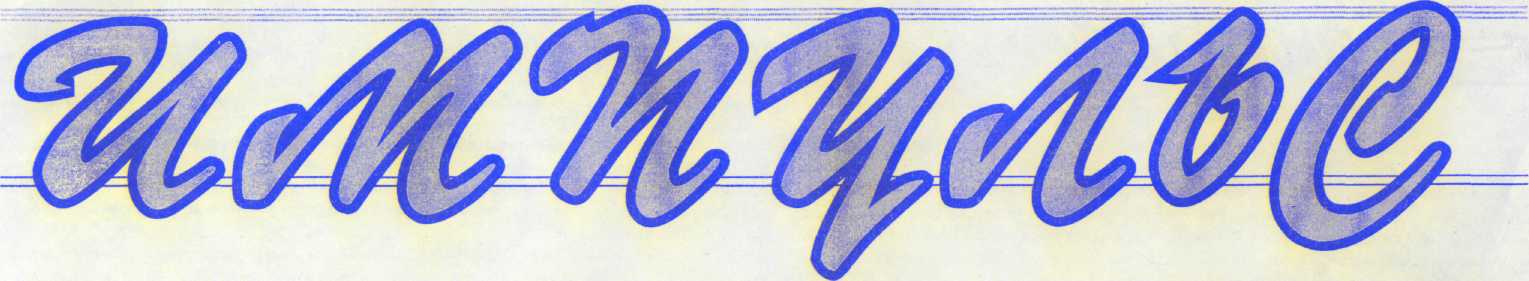 ВЕДОМОСТИ ОРГАНОВ МЕСТНОГО САМОУПРАВЛЕНИЯ Восточенского   сельсоветаГазета распространяется бесплатно 13 (162)                                                                                                      26.11 .2019КРАСНОЯРСКИЙ КРАЙКРАСНОТУРАНСКИЙ РАЙОНВОСТОЧЕНСКИЙ СЕЛЬСКИЙ СОВЕТ ДЕПУТАТОВРЕШЕНИЕ26.11.2019                                           с. Восточное                                 № 69-144-р О передаче осуществления части полномочий органов местного самоуправления поселения органам местного самоуправления муниципального района	В соответствии с Федеральным законом  от 06.10.2003 № 131 ФЗ «Об общих принципах организации местного самоуправления в Российской Федерации», на основании Устава Восточенского сельсовета, Восточенский сельский Совет депутатов,                                                            РЕШИЛ:1. Одобрить Соглашение  о передаче осуществления части полномочий органов местного самоуправления поселения органам местного самоуправления Краснотуранского  района:- на осуществление функций  по определению поставщиков (подрядчиков, исполнителей для муниципальных нужд), кроме подписания муниципальных контрактов; - по организации   исполнения бюджета Восточенского  сельсовета  и контролю за исполнением бюджета  Восточенского сельсовета;- по осуществлению мер по противодействию коррупции в границах поселения;- по осуществлению муниципального жилищного контроля;- по организации  в границах поселения электро-, тепло, газо-, и водоснабжения населения, водоотведения, снабжения населения топливом в пределах полномочий, установленных   законодательством Российской Федерации;- по обеспечению  условий для развития на территории поселения физической культуры, школьного спорта и массового спорта, организации проведения официальных физкультурно-оздоровительных и спортивных мероприятий поселения, а также по организации и осуществлению мероприятий по работе с детьми и молодежью органов местного самоуправления;-  по созданию условий для организации досуга и обеспечения жителей поселения услугами организаций культуры;- по осуществлению внутреннего муниципального финансового контроля и контроля в сфере закупок;- по назначению и выплате пенсий депутатам, членам выборного органа местного самоуправления, выборным должностным лицам местного самоуправлении;- по назначению и выплате пенсий за выслугу лет муниципальным служащим. 2.  Контроль за исполнением настоящего Решения  возложить  на главу сельского совета.Решение вступает в силу со дня, следующего за днем его официальногоопубликования  в газете «Импульс» (ведомости органов местного самоуправления Восточенского сельсовета).Председатель сельского  Совета депутатов	                                М.В. ГригорьевГлава администрацииВосточенского сельсовета                                                                         Л.И. Поленок ИМПУЛЬС» (ведомости                                                                      Учредители:                                                                                               Ответственный заорганов местного самоуправления                                                     Совет депутатов                                                                                         выпуск  зам. главыВосточенского сельсовета)                                                                  Восточенского сельсовета                                                                         Я.С.ЛарченкоГлава Восточенского сельсовета